О внесении изменений в постановление администрации муниципального образования Соль-Илецкий городской округ от 08.12.2022 № 2468-п «О расходных обязательствах муниципального образования Соль-Илецкий городской округ Оренбургской области по реализации инициативных проектов в рамках приоритетного проекта Оренбургской области «Вовлечение жителей муниципальных образований Оренбургской области в процесс выбора и реализации инициативных проектов» на 2023 год»  В соответствии со статьёй 86 Бюджетного кодекса Российской Федерации, статьёй 16 Федерального закона от 06.10.2003 № 131-ФЗ «Об общих принципах организации местного самоуправления в Российской Федерации», руководствуясь Уставом муниципального образования Соль-Илецкий городской округ Оренбургской области, постановляю:1. Внести изменения в постановление администрации муниципального образования Соль-Илецкий городской округ от 08.12.2022 № 2468-п «О расходных обязательствах муниципального образования Соль-Илецкий городской округ Оренбургской области по реализации инициативных проектов в рамках приоритетного проекта Оренбургской области «Вовлечение жителей муниципальных образований Оренбургской области в процесс выбора и реализации инициативных проектов» на 2023 год»:1.1. Изложить подпункт 1.3. пункта 1 постановления в следующей редакции: «1.3. По муниципальной программе «Развитие культуры и искусства Соль-Илецкого городского округа»:- Реализация инициативных проектов (капитальный ремонт фасада и замена четырёх оконных блоков в Боевогорском сельском доме культуры, расположенном по адресу: Оренбургская область, Соль-Илецкий городской округ, с. Боевая Гора, ул. Таврическая, 14);- Реализация инициативных проектов (капитальный ремонт исторического сооружения в с. Григорьевка Соль-Илецкого городского округа, расположенного по адресу: Оренбургская область, Соль-Илецкий городской округ, с. Григорьевка, ул. Ленина,31 «А»).».1.2. Приложение к постановлению изложить в новой редакции, согласно приложению к настоящему постановлению. 2. Контроль за исполнением настоящего постановления возложить на первого заместителя главы администрации городского округа – заместителя главы администрации городского округа по строительству, транспорту, благоустройству и ЖКХ Полосухина Владимира Николаевича.3. Постановление вступает в силу после его официального опубликования.Глава муниципального образования Соль-Илецкий городской округ                                                 В.И. Дубровин Разослано: Организационный отдел, Комитет экономического анализа и прогнозирования, Отдел по строительству, транспорту, ЖКХ, дорожному хозяйству, газификации и связи, Финансовое управление, Отдел культурыПриложение к постановлению администрациимуниципального образования Соль-Илецкий городской округот 06.03.2023  № 430-пПеречень уполномоченных по исполнению расходных обязательств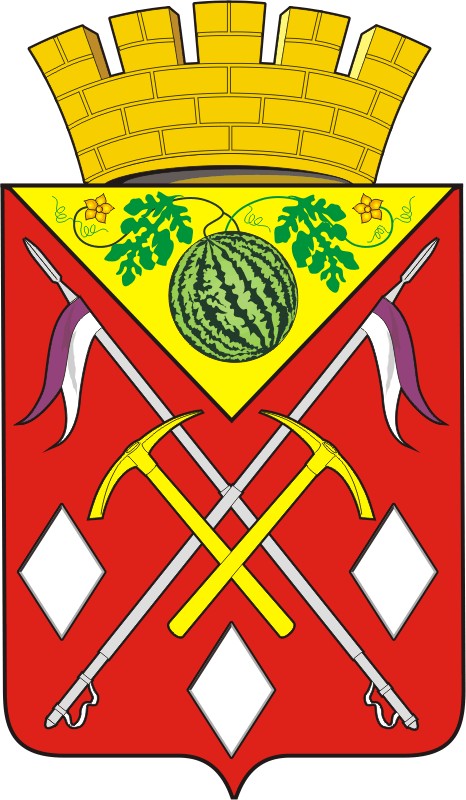 АДМИНИСТРАЦИЯМУНИЦИПАЛЬНОГО ОБРАЗОВАНИЯСОЛЬ-ИЛЕЦКИЙ ГОРОДСКОЙ ОКРУГОРЕНБУРГСКОЙ ОБЛАСТИПОСТАНОВЛЕНИЕ06.03.2023 № 430-пНаименование мероприятияПеречень объектовУполномоченный органРеализация инициативных проектов (капитальный ремонт фасада и замена четырёх оконных блоков в Боевогорском сельском доме культуры, расположенном по адресу: Оренбургская область, Соль-Илецкий городской округ, с. Боевая Гора, ул. Таврическая, 14)Капитальный ремонт фасада и замена четырёх оконных блоков в Боевогорском сельском доме культуры, расположенном по адресу: Оренбургская область, Соль-Илецкий городской округ, с. Боевая Гора, ул. Таврическая, 14Муниципальное бюджетное учреждение культуры «Клуб народного творчества» Соль-Илецкого городского округа Оренбургской областиРеализация инициативных проектов (капитальный ремонт исторического сооружения в с. Григорьевка Соль-Илецкого городского округа, расположенного по адресу: Оренбургская область, Соль-Илецкий городской округ, с. Григорьевка, ул. Ленина,31 «А»)Реализация инициативных проектов (Монтаж хоккейной коробки в с. Кумакское Соль-Илецкого городского округа, расположенной по адресу: Оренбургская область, Соль-Илецкий городской округ, с. Кумакское, ул. Молодёжная)Капитальный ремонт исторического сооружения в с. Григорьевка Соль-Илецкого городского округа, расположенного по адресу: Оренбургская область, Соль-Илецкий городской округ, с. Григорьевка, ул. Ленина,31 «А»Муниципальное бюджетное учреждение культуры «Клуб народного творчества» Соль-Илецкого городского округа Оренбургской областиРеализация инициативных проектов (капитальный ремонт исторического сооружения в с. Григорьевка Соль-Илецкого городского округа, расположенного по адресу: Оренбургская область, Соль-Илецкий городской округ, с. Григорьевка, ул. Ленина,31 «А»)Реализация инициативных проектов (Монтаж хоккейной коробки в с. Кумакское Соль-Илецкого городского округа, расположенной по адресу: Оренбургская область, Соль-Илецкий городской округ, с. Кумакское, ул. Молодёжная) Монтаж хоккейной коробки в с. Кумакское Соль-Илецкого городского округа, расположенной по адресу: Оренбургская область, Соль-Илецкий городской округ, с. Кумакское, ул. МолодёжнаяМуниципальное автономное учреждение «Физкультурно-спортивный центр муниципального образования Соль-Илецкий городской округ»Реализация инициативных проектов (Монтаж хоккейной коробки в с. Первомайское Соль-Илецкого городского округа, расположенной по адресу: Оренбургская область, Соль-Илецкий городской округ, с. Первомайское, ул. Мира, 10Б) Монтаж хоккейной коробки в с. Первомайское Соль-Илецкого городского округа, расположенной по адресу: Оренбургская область, Соль-Илецкий городской округ, с. Первомайское, ул. Мира, 10БМуниципальное автономное учреждение «Физкультурно-спортивный центр муниципального образования Соль-Илецкий городской округ»Реализация инициативных проектов (Монтаж хоккейной коробки в с. Угольное Соль-Илецкого городского округа, расположенной по адресу: Оренбургская область, Соль-Илецкий городской округ, с. Угольное, ул. Советская, 31)Монтаж хоккейной коробки в с. Угольное Соль-Илецкого городского округа, расположенной по адресу: Оренбургская область, Соль-Илецкий городской округ, с. Угольное, ул. Советская, 31Муниципальное автономное учреждение «Физкультурно-спортивный центр муниципального образования Соль-Илецкий городской округ»